Учебно-методический комплект «Предшкола нового поколения»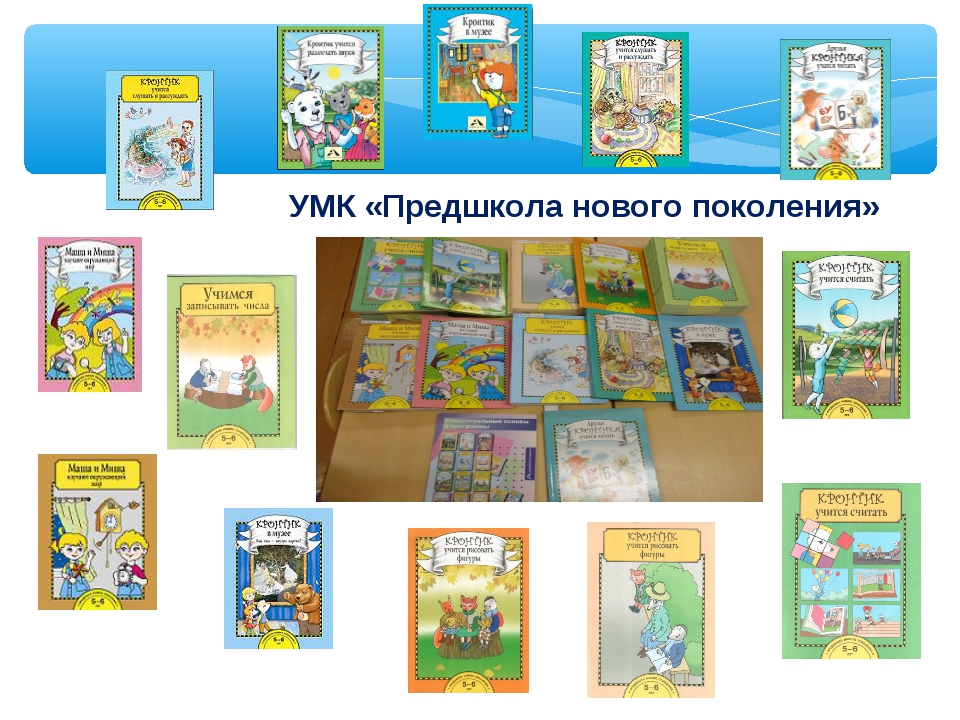 Часто дети, которые приходят в 1 класс, находятся на разных ступенях развития. Во многом это определяется необязательностью дошкольного образования детей. Некоторые из них могут и вовсе не посещать детский сад. Поэтому становится актуален вопрос о подготовке детей к школе. Чтобы успешно подготовить воспитанников к школе,  необходимо отобрать наиболее действенные методы и приемы обучения.     С сентября 2014 года в МДОУ детский сад общеразвивающего вида №125 реализуется комплект дополнительных программ «Предшкола нового поколения» в группах детей старшего и подготовительного к школе возраста. «Предшкола нового поколения» - это комплект взаимосвязанных учебно-методических пособий для детей, педагогов  и родителей.Цель данного комплекта:Воспитать и развить у каждого ребёнка:положительное отношение к себе и окружающему миру;познавательную и социальную мотивацию;инициативность;самостоятельность.Задачи:Формирование  и развитие у ребёнка:необходимого уровня двигательных навыков, физической и умственной трудоспособности;познавательных способностей;образного мышления и воображения;словесно-логического мышления;умений общаться со сверстниками и взрослыми;необходимого уровня монологической и диалогической речи;целостных представлений о мире.УМК включает в себя взаимосвязанные интегрированные области знаний: развитие речи (начальное представление о языке, литература, изобразительное искусство, музыка, математика, социальные отношения), окружающий мир и математика (предметный и природный окружающий мир и его изучение, ОБЖ), мир художественной культуры (изобразительное и прикладное искусство, музыка, театрализованная деятельность), основы физической культуры (спортивные занятия и игры, представления о собственном теле и уходе за ним).В состав комплекта входят следующие пособия, тетради и альбомы:Состав комплектаПриключения Кронтика Кронтик рассуждает Кронтик вышел из дома Кронтик заблудился среди трав Кронтик ищет своё место в мире Кронтик хочет всё измерить Кронтик и Елиса охотятся за временем Кронтик учится выражать свои мысли Кронтик учится читать карту Волшебного леса Кронтик пишет палочки и выводит закорючки Хочу в музей Кронтик в музее Кронтику подарили пластилин и фломастеры Кронтик учится лепить и рисовать Экскурсии по Волшебному и Неволшебному лесу Кронтик перешел речку Татьянку Кронтик — турист HELLO, Кронтик! Кронтик учится различать звуки КО-КО и КУ-КУ. Кронтик учит языки Кронтик — спортсмен Кронтик осваивает спортивные игры Кронтик танцует и поётКонцептуальные основы УМКУчет вариативности организационных форм дошкольного образования. Учет вариативности режимов подготовки дошкольников к школе. Наличие внешней сквозной интриги. Инструментальность комплекта. Регулярное использование живописных произведений, как моделей целостного мира.Интегрированный характер  учебных пособий.Средствами всех пособий комплекта создается единая художественная и коммуникативно-игровая среда, которая разворачивается вокруг событий дидактической волшебной сказки. Благодаря интриге, сохраняется интерес детей к занятиям.ГЕРОИ УМК:КРОНТИК – белый барсучок.АКРОНТЕЛЬ СТАРШИЙ – дед, великий ученый.КРОНТИЛЬДА – бабушка, замечательный художник.АКРОНТЕЛЬ СРЕДНИЙ – папа Кронтика, филолог.  КИССИЯ – мама-кошка, приемная мать Кронтика, жена Акронтеля Среднего, невестка Акронтеля Старшего и Кронтильды.  ЕЛИСА – лисичка, подружка Кронтика.Ушёлбыты – кот из семьи Акронтелей. Сюжет помогает мотивационно и содержательно включить ребенка в работу с текстом в качестве активного участника происходящих в нем событий, взаимосвязанных с усвоением соответствующих предметных понятий и УУД.  Белый барсучок Кронтик и его друзья в ходе своих приключений ведут постоянный диалог с детьми.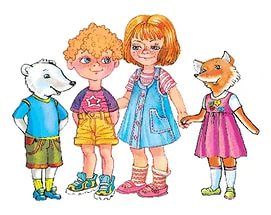 Каждое учебное пособие состоит из коротких взаимосвязанных рассказов, а каждый рассказ посвящен решению какой-либо конкретной проблемы. УМК разработан так, что на его основе можно выстраивать и индивидуальные программы работы с детьми, распределять  нагрузку в зависимости от темпа усвоения материала детьми (Например: на 1 занятии взять материал 1-2 занятий, а можно и только часть). Обязательная часть программы может быть освоена в течение 1-2-х лет или в течение 2-х месяцев.Еще один из самых больших плюсов – это то, что педагогу практически не надо готовиться к занятиям: не нужно разрабатывать конспекты занятий, составлять планы, готовить демонстрационные материалы – всё есть! Нужно только взять книгу и тетрадь и внимательно прочитать. В Программе дано примерное распределение часов по образовательным областям для разных режимов работыРазработаны следующие формы учебных пособий:Книги для работы взрослых с детьмиТетради для работы взрослых с детьмиАльбомы для работы взрослых с детьмиПапки с раздаточным и разрезным материаломДевайсыПособие для работы с интерактивной доскойНужно отметить, что данный УМК способствует формированию у детей стойкого интереса к учебным занятиям,  учебно-познавательной  мотивации, произвольного поведения, самооценки, развитию любознательности и умственной активности, направленного внимания, навыков общения со сверстниками и взрослыми, учит думать и рассуждать, иметь свою точку зрения по каждому вопросу. Содержательный компонент УМК понятен и близок детям дошкольного возраста, поэтому они с желанием идут на занятия.      Старший воспитатель МДОУ «Детский сад №125»Починская Ю.Н.